Application for American Society of Biomechanics Student Body Chapter CreationThe purpose of the ASB Student Body is to foster connections among ASB-affiliated students and faculty within and across universities. In doing so, the ASB Student Body will provide comprehensive intellectual and professional development among students from a wide range of disciplines that contribute to the field of biomechanics. Networking, collaboration, and discourse throughout the ASB Student Body is essential to the long-term growth of the society as a whole, as future industry and academic leaders will arise from today’s students. It is necessary, therefore, to construct a supportive environment where students of all levels and from all disciplines gain valuable leadership skills, forge new friendships, and foster new collaborative opportunities.As part of this application for an ASB-affiliated Student Body Chapter, your program will lay out what you would like your chapter to look like. Because we recognize that different schools have different environments and goals, we have created a fairly open-ended application that will allow you to communicate the goals of your chapter and outline its structure.If you have any questions about the process of becoming an ASB Student Chapter, please reach out to the ASB Student Rep at asbstudentrep@asbweb.org.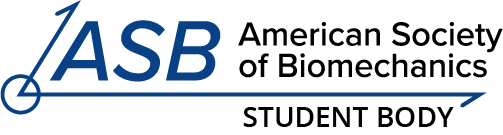 Section I. Chapter Information & Acknowledgement of Broader SupportIn this section, we ask you to provide information about the creators of the proposed chapter and the support you have gathered for the creation of this ASB Student Chapter.Chapter Creation InformationPlease provide the name of your chapter (most often chapter name is the same as school name) and the contact information for the creator(s) of the chapter.Name of Proposed Chapter: College/University: (Referred to as “your school” from this point forward.)Student(s) Proposing Chapter Creation Name(s):  Department(s):    e-mail(s):  Chapter Institutional AdvisementPlease provide the contact information for at least two institutional advisors. You are welcome to list more than two advisors. If it is not possible for you list two faculty members as advisors for your chapter, please reach out to the ASB Student Rep to discuss amendments for your specific chapter.Advisor 1 Name: Department: e-mail: Advisor 2 Name: Department: e-mail: Additional Advisor(s)Name(s): Department(s):  e-mail(s): Broader Support for Chapter CreationPlease list any and all of the labs/research groups with which you have discussed your intention to form this ASB Student Chapter.Please list any and all of the faculty members you have received general support for creation of this chapter who are not listed above as advisors of this chapter.Please list the departments/schools/colleges at your institution that house the students, labs, research groups, and faculty members mentioned on this application.Section II. Chapter Description & AmbitionsIn this section, we ask you to outline your chapter and provide initial chapter ambitions. These goals are unique to and take into account the environment at your school (i.e., the number of departments, students, general expectations, etc.). The domains are outlined below. Biomechanics EnvironmentBriefly describe the biomechanics environment at your school. How many labs are there and what are their foci? Which departments are involved in biomechanics research?ASB InvolvementAnnual Meetings – Do students and/or PIs from your school currently or plan to attend ASB Annual Meetings? In recent years and over the next year, how many students have attended and plan to attend, and how many abstracts are associated with these students’ involvement?Regional Meetings – Do students and/or PIs from your school currently or plan to attend any ASB Regional Meetings? In recent years and over the next year, how many students have attended and plan to attend, and how many abstracts are associated with these students’ involvement?Research DisseminationBiomechanics Content – Research dissemination is the predominant reason for the existence of ASB and, consequently, at the core of everything ASB does. Additionally, biomechanics research would dwindle in a single generation without the professional development of more biomechanists. What methods/forms do biomechanists at your school use to disseminate their research (e.g., journal articles, conference presentations)? How will your chapter support these methods? Do you have ideas to expand the forms research your chapter contributes to and/or interacts with is disseminated? How will your chapter contribute to the professional development of biomechanists at your school?Biomechanics Platform – The ASB Student Body aims to provide comprehensive intellectual and professional development among students from a wide range of disciplines that contribute to the field of biomechanics. How do students at your school interact with biomechanics research (e.g., journal club, department poster sessions, seminar speakers)? How will your chapter expand the platform for biomechanics research and professional development at your school, and beyond?Outreach & CommunityOutreach Events – Briefly describe your school’s STEM/biomechanics outreach. This may include, for example, recent National Biomechanics Day events. Moreover, please tell us about how your chapter plans to continue (or increase) these outreach initiatives. Specifically, include information on how you will participate in future National Biomechanics Day events. Participation is National Biomechanics Day, in some capacity, is critical to the ASB Chapters’ mission.Community Involvement – One initiative of ASB Chapters is to increase community involvement and community service. We appreciate that communities and environments are heterogeneous; thus, please briefly describe how your ASB Chapter will get involved in your community.Degree Program InterestAnother initiative of ASB is to work towards the development of a dedicated degree program in biomechanics (i.e., Minor in Biomechanics, B.S. in Biomechanics, etc.). ASB Chapters will be spread out across a wide variety of schools, as such, please briefly describe the level of interest in this program at your school and any notes about what that program may include at your school.Section III. Quantitative GoalsIn this section, we ask you to outline quantitative goals for your chapter. These goals are unique to and take into account the environment at your school (i.e., the number of departments, students, general expectations, etc.). The domains are outlined below. It is possible that a single event/effort described above will contribute to separate goals, in different domains. Please reference any event/effort in every goal which that event/effort is relevant to helping you attain.We note that these are goals which you would like to meet, and not standards to which you must adhere. ASB InvolvementChapter Growth – Goals should include how quickly do you expect your chapter to grow; specifically, how many members you expect to have after the first year and two years.Meeting Involvement – Goals should include the number of abstract submissions to regional and national conferences, number of students who will attend these conferences, and student involvement in ASB organizations.Research DisseminationBiomechanics Content Production – Goal(s) may include peer-review publications, lay articles, podcasts, videos, infographics, and/or any other items to help spread research that your chapter has contributed to or produced in their entirety.Biomechanics Platform Expansion – Goal(s) may include research presentation opportunities, social media channels, bringing biomechanics sections to existing events, and/or any other efforts that your chapter contributes to or produces in their entirety.Outreach & CommunityOutreach Events – Goal(s) may include National Biomechanics Day, engineering expos, and/or other events/efforts to help educate the community about STEM and biomechanics.Community Involvement – Goal(s) should reflect how your ASB Chapter will give back to the community and may include participation in/leadership of existing community events, creation of new community involvement activities, and/or other events/efforts to increase your ASB Chapter’s involvement in and service to your larger community.